Liceo Chapero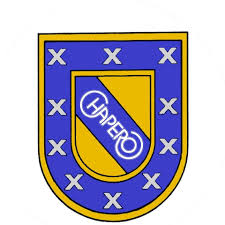 Primero BásicoCurso: Idioma EspañolProfesora. Gloria ValdézActividad No. 12Fecha de entrega 07/10/2020 hasta 14/10/2020Elige el adverbio adecuado para cada oración. ¡Solo se puede usar cada adverbio una vez! Temprano - mucho -   especialmente   -  siempre – nuncaLos sábados nos levantamos  .Nos gusta  salir a hacer excursiones en bicicleta.Nos gusta ir al lago  cuando hace calor. se nos olvida llevarnos algo de comer. volvemos antes de que anochezca, para no perdernos en la oscuridad.¿De qué tipo es el adverbio subrayado en cada oración?Ese chico habla demasiado. → Siempre vamos a nadar los martes. → ¿Me lo puedes repetir más despacio? → El libro está a la izquierda de la lámpara. → Obviamente, el medio ambiente no es una prioridad para los gobiernos. → Completa las oraciones con la preposición que falta.Mis padres están  el teatro.Para entrar al concierto tendréis que esperar  las 21 h.Creo que el collar no es  oro.He quedado  Raquel para ir a la playa. las noticias, la semana que viene va a llover sin parar.